CAPE FEAR POULTRY ASSOCIATION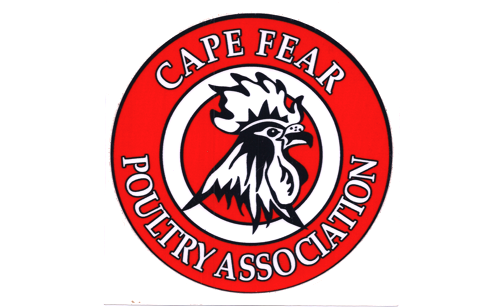 
APA/ABA SANCTIONED OPEN SHOWJUNIOR SHOW AND YEPA JUNIOR SHOWMANSHIPTHE CAPE FEAR POULTRY ASSOCIATION MEMBERS WISH TO EXTEND A SPECIAL INVITATION TO YOU, YOUR FAMILY, AND YOUR FRIENDS TO EXHIBIT BIRDS WITH US AT OUR 2017 MARCH SHOW. THANK YOU FOR YOUR SUPPORT.SHOW DATEMARCH 11, 2017Entry Deadline – MARCH 5, 2017JOHNSTON COUNTY LIVESTOCK ARENA520 COUNTY HOME ROADSMITHFIELD, NORTH CAROLINA 28577************************************************COMPETITION OPEN TO THE FOLLOWING:BANTAMS, LARGE FOWL, WATERFOWL, TURKEYS, AND GUINEASJUDGESBRIAN DECKER, TOMMY LEE and GLENN SEE SHOW DIRECTOR:  WILBUR HANLEYSHOW SECRETARY: CAROLYN LYNNWEBSITEwww.capefearpoultryassociation.com(Entry Forms & Catalog available online)SHOW RULES AND REGULATIONSCompetition is open to all breeds of poultry listed in the APA and ABA Standards. All entries, exhibitors and visitors are subject to these rules and regulations.Entry fee is $3.00 per bird. We are accepting entries as single birds only. Double cooping is available on a limited basis at a fee of $6.00 per double cooped entry.  Clean up fee of $1.00 per exhibitor.Birds will be entered at the sole risk of the owner. Cape Fear Poultry Association will not be responsible for the loss or accident to any birds or persons.  Ample supervision of the birds and facilities will be provided at all times. Birds are to be handled only by the owner, Judge, or CFPA Administration.Every person making an entry is responsible for the entry fee, even if the individual is unable to attend.  Checks and Money Orders must be made payable to Cape Fear Poultry Association.  All fees must be paid before birds are cooped in.  All returned checks are subject to a $30.00 return fee!deadline for all MAIL IN entry forms is MARCH 5, 2017, and must be accompanied by the entry fee.  Any entries postmarked after MARCH 3, 2017 will be returned.ALL BIRDS for exhibition in NC shall originate from U.S. Pullorum-Typhoid Clean Flocks, or have a negative Pullorum-Typhoid Test within 90 days, 30 DAYS FOR OUT OF STATE BIRDS, of the day of exhibition.  All NC owned birds must be tested by agents of the NC Department of Agriculture.  For North Carolina birds and for out of state birds from U.S. Pullorum-Tyhpoid clean states, these test requirements may be satisfied by a negative test conducted by a NC Department of Agriculture agent at the time of entry.  Poultry for exhibition shall not have been vaccinated with a live virus vaccine within the last 30 days preceding exhibition.  Each bird must be identified with a “tamper-proof” band at the time of Pullorum-Typhoid test.  A copy of the Pullorum-Typhoid test chart must accompany birds to exhibition.  Birds are subject to examination (including blood test and swabs) by a representative of the NC Department of Agriculture.  Birds shall not be accepted which are infected with or showing any clinical signs of a contagious disease, or infested with lice or mites.  OUT OF STATE BIRDS shall be admitted provided they are from an area that is not under quarantine for an infectious disease and have a negative ANITGEN detection test for Avian Influenza performed within 21 days prior to exhibition, or paperwork proving flock is AI certified. YOU MUST HAVE YOUR AI TEST PAPER WORK WITH YOU AT THE SHOW TO COOP IN.ALL PERSONS SELLING POULTRY ON THE PROPERTY AT THE SHOW MUST HAVE DISPLAYED A CURRENT LICENSE/CERTIFICATE FOR POULTRY/RATITE DEALER (Green Card) AND BIRDS MUST MEET THE NC HEALTH REQUIREMENTS AS STATED ABOVE.To obtain your exhibitor number please see the Show Secretary, Carolyn Lynn, before cooping in.Aisles will be CLOSED during judging. Only the JUDGE, CLERK, and Show Officials will be allowed in    these areas.The club provides feed, BUT IT IS YOUR RESPONSIBILITY TO FEED AND WATER YOUR BIRDS.NO ALCOHOLIC BEVERAGES ARE ALLOWED ON PREMISES!!  SMOKING IS NOT ALLOWED IN THE BUILDING.  THIS IS A COUNTY OWNED COMPLEX.All matters not covered herein should be addressed as needed to the Executive Board of the club, and or Judges. ALL DECISIONS ARE FINAL. The Show Committee reserves the right to refuse any entry submitted.No entries will be taken from any state having active AI.The Cape Fear Poultry Association will use every precaution to guard against accident, mistake, loss or damage, but will not be responsible should any occur.The CFPA reserves the right to substitute and/or add judges as necessary.ABSOLUTELY NO EARLY COOPING OUT! This rule will be strictly enforced by CFPA Administration.  Please remember that your entry form SIGNATURE states that you understand and agree to follow this rule. PLEASE RESPECT YOUR FELLOW EXHIBITORS by observing this rule! No exceptions unless approved by the CFPA Administration. JUNIOR SHOW RULES AND REGULATIONSThe rules and regulations for the Junior Show are the same as the open show, Including the following guidelines:1.  The Junior Show is open for ages 5 to 18 years of age. Showmanship is open for ages 5 to 18.2.  The Junior exhibitors are solely responsible for cooping and grooming their own birds. 3.  The Junior exhibit will be included with the open show.4.  Juniors are NOT required to show in the Junior Show.  They CAN show in BOTH     Shows if they make SEPARATE entries for both shows.  However the same bird      CANNOT be shown in BOTH SHOWS.5.  Junior exhibitors are required to handle their own birds.6.  Junior exhibitors must be present to receive any awards they may win.7.  Please specify on the top of the entry form JUNIOR entry, the exhibitor’s age at the time of show, and     indicate if you will participate in the showmanship program.  If not marked as JUNIOR, birds will be     entered in the open show and cannot be changed.                ENTRY FEES FOR THE JUNIOR SHOW ARE THE SAME AS THE OPEN SHOWENTRIESPHONE ENTRIES: Deadline - SUNDAY, MARCH 5, 2017, no later than 9:00 pmCALL IN TIME:  5:00 pm – 9:00 pmCarolyn Lynn:  910-897-8001     Donna Worthington 252-827-2491Wilbur Hanley    919-796-2936EMAIL ENTRIES: AVAILABLE 24/7 Deadline - Monday, MARCH 6, 2017 by MIDNIGHT please allow 24 hours for acknowledgement of entry,PLEASE INCLUDE ALL INFORMATION AS SHOWN ON THE ENTRY FORM kincalf@aol.comMAIL ENTRIES:  MUST be IN HAND no later than MARCH 6, 2017                                        Mail to:     Donna Worthington                                                          118 Kincalf Lane                                                          Macclesfield, NC 27852Please verify your name to make sure it is listed the same as the APA and ABA to ensure that your earned points are recorded correctly.EVENTS SCHEDULE      FRIDAY, MARCH 10, 2017                                              SATURDAY, MARCH 11, 2017         SHOW HALL OPENS 4:00 PM FOR EXHIBITORS                                     SHOW HALL OPENS AT 6:00 AM FOR EXHIBITORS                                    NC TESTERS AVAILABLE FOR NPIP TESTING                                               NC TESTERS AVAILABLE FOR NPIP TESTING                4:00 PM to 8:00 PM                                                                                      6:00 AM TO 8:55 AM    Meet & Greet Social 5:30 PM -7:00 PM                                                                   SHOW HALL CLOSES AT 8:00 PM AND LOCKED                               CONCESSIONS:  OPENS 6:30 AM AND CLOSES 2:30 PMALL BIRDS MUST BE COOPED IN NO LATER THAN 8:55 AM NC TESTERS WILL LEAVE AT THIS TIMEJUDGING BEGINS AT 9:00 AMJudges and Clerks will break for lunch between 12:00 and 1:00 pmClose of Show and Awards around 3:00 pm (or sooner) SHOW HALL CLOSES AS SOON AS ALL EXHIBITORS ARE COOPED OUTOPEN SHOW AWARDS        CHAMPION OF SHOW                   TROPHY/$50.00      RESERVE CHAMPION OF SHOW               TROPHY/$25.00                 ***************************************************Champion Land Fowl and Reserve Land Fowl are paper awards made only on the APA Show Report                          CHAMPION LARGE FOWL                                     TROPHY/$50.00                   RESERVE CHAMPION LARGE FOWL                         TROPHY/$25.00                           CHAMPION BANTAM                                              TROPHY/$50.00                   RESERVE CHAMPION BANTAM                                  TROPHY/$25.00THE FOLLOWING BREED CLASSES OF BOTH THE OPEN AND JUNIOR SHOW WILL RECEIVE ROSETTES FOR CHAMPION AND RESERVE CHAMPIONAMERICAN, ASIATIC, ENGLISH, MEDITERRANEAN, CONTINENTAL, AOSB, MODERN GAME BANTAMS, OLD ENGLISH GAME BANTAMS, SCCL, RCCL, FEATHER LEGGED, BANTAMS, AOCCL, BANTAM DUCKS, TURKEY, GEESE, DUCKS, AND GUINEAJUNIOR SHOW AWARDS     CHAMPION OF SHOW                                                          TROPHY/$10.00          RESERVE CHAMPION OF SHOW                                           TROPHY/$5.00              YEPA (APA/ABA) SANCTIONED SHOWMANSHIPNOVICE CLASS AGES 8 & UP (HAS NEVER DONE SHOWMANSHIP) PRE-JUNIOR CLASS: AGES 5-7 JUNIOR CLASS: AGES 8-10 INTERMEDIATE CLASS: AGES: 11-13    SENIOR CLASS: AGES 14-18         (ALL SHOWPERSONS SHOULD BE CLEAN, WELL GROOMED, AND NEATLY DRESSED)Junior Exhibitors must have a separate bird for showmanship (no additional cost).  If you are not an Exhibitor in the Junior Show, you will need to have a bird available and there is a $3.00 fee for showmanship.SHOWMANSHIP TIME: 10:00 AMA TROPHY WILL BE GIVEN FOR 1ST AND 2ND PLACE IN THE JUNIOR, INTERMEDIATE, AND SENIOR CLASSPARTICIPATION RIBBONS WILL BE GIVEN TO EVERYONE PARTICIPATING IN THE NOVICE CLASS AND PRE-JUNIOR CLASS CHINESE RAFFLE   *****   50/50 DRAWINGA BIG “THANK YOU” TO ALL THE CLUB MEMBERS FOR THEIR DONATIONS.  TICKETS WILL BE ON SALE STARTING AT $1.00 PER TICKET – SO GET YOUR TICKETS AND TRY YOUR LUCK AT WINNING YOUR FAVORITE ITEM.   THE RAFFLE TICKETS WILL BE DRAWN STARTING AT 12:30 PMBUY A TICKET STARTING AT $1.00 FOR A CHANCE TO WIN CASH IN THE 50/50 DRAWING.  YOU WILL RECEIVE ONE HALF OF THE CASH COLLECTED FROM THE TICKET SALES.SILENT AUCTIONTHIS IS WHERE YOU WILL FIND QUALITY BIRDS FROM SOME OF THE TOP BREEDERS.  BECAUSE THE INTENT IS TO PROVIDE FANCIERS AN OPPORTUNITY TO ACQUIRE QUALITY BIRDS TO EXPAND THEIR FLOCK OR BREEDING PROGRAM, THERE WILL BE A REASONABLE MINIMUM STARTING BID PLACED ON ALL OF THE BIRDS.  A SPECIAL THANK YOU FOR YOUR DONATIONS.  THE BIDDING WILL END AT 1:30 PMCAPE FEAR POULTRY ASSOCIATION SHOW MEETS AND EVENTSREGIONAL MEETSPPA- THE SOCIETY FOR THE PRESERVATION OF POULTRY ANTIQUITIESFor Rosettes you must be a paid member of the SPPA by the time judging begins at 9:00 am, March 11, 2017A listing of these breeds will be available at the awards table. New members are welcome to participate in this Meet by signing up and paying dues by 9:00am. Dr. Charles Everett will be present the morning of the Show, March 11, 2017, to sign up new members and take renewal duesSPECIAL MEETSMODERN GAME BANTAM CLUB OF AMERICA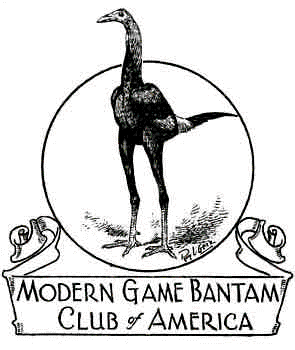 AWARD REQUIREMENTS-ONLY PAID UP MGBCA MEMBERS, PRIOR TO JUDGING ARE ELIGIBLE FOR CLUB AWARDS, THERE MUST BE A MINIMUN OF 28 MODERNS ENTERED, WITH A MINIMUM OF 3 MEMBERS SHOWINGANNUAL DUES $20.00- SEND DUES TO THE SECRETARY OR MAY BE PAID TO THE DISTRICT DIRECTORAmerican Langshan Club of America, Old English Game Bantam Club of America, Belgian Bearded d’Anver Club of America, Belgian d’Uccle and Booted Bantam Club, ABA and APA Sanctioned Meet, Plymouth Rock Fanciers Club of America, International Waterfowl AssociationPENDING MEETSAdditional Meets may be placed.If your breed club is not listed, we will be happy to sponsor your meet if you let us know. “MEET AND GREET”CAPE FEAR POULTRY ASSOCIATION MEMBERS INVITE OUR EXHIBITORS TO JOIN THEM FOR LIGHT REFRESHMENTS FRIDAY, MARCH 10, 2017 FROM 5:30 PM TO 7:00 PM AT THE JOHNSTON COUNTY LIVESTOCK ARENA. THIS WILL BE EVERYONES TIME TO SAY “HELLO TO OLD FRIENDS AND MEET NEW FRIENDS”!  WE WANT TO THANK EACH OF YOU FOR YOUR SUPPORT OF OUR CLUB AND SHOW. COME JOIN US!ACTIVITY TABLETHIS IS WHERE THE YOUNG AND OLD CAN TAKE TIME TO PLAY GAMES, COLOR, DO CROSSWOOD PUZZLES, CREATE WITH PLAY DOUGH, and more.HOPE EVERYONE WILL ENJOY THEIR TIME WHILE AT OUR SHOW!!CAPE FEAR POULTRY ASSOCIATION        CAROLYN LYNN, PRESIDENT                                                                      WILBUR HANLEY, VICE PRESIDENT                        910-897-8001                                                                                                                919-796-2936        DONNA WORTHINGTON, SECRETARY                                                      LARRY JINNETTE, TREASURER                         252-827-2491                                                                                                                919-738-7001DRIVING DIRECTIONSJOHNSTON COUNTY LIVESTOCK ARENA520 COUNTY HOME ROADSMITHFIELD, NC 27577 - PHONE # 919-934-9569COMING FROM I-95 NORTH OR SOUTH TAKE EXIT 95 WEST (SMITHFIELD) ON TOHWY 210/70 (MARKET STREET) GOING WEST 2.7 MILES THEN VERR OFF TO THE LEFT ONTOHWY 210.  CONTINUE ON HWY 210 ABOUT 6.6 MILES TURN RIGHT ON TO COUNTY HOME ROAD, GO ABOUT 1/4 MILE AND WE ARE ON THE RIGHT.COMING FROM I-40 NORTH OR SOUTH TAKE EXIT 319 EAST(TOWARD COATS CROSSROADS) ON TO HWY 210 EAST, CONTINUE ON HWY 210 ABOUT 7.9 MILES UNTIL YOU SEE COUNTY HOME ROAD ON THE LEFT, TURN ON TO COUNTY HOME ROAD, GO DOWN ABOUT 1/4 MILE WE ARE ON THE RIGHT.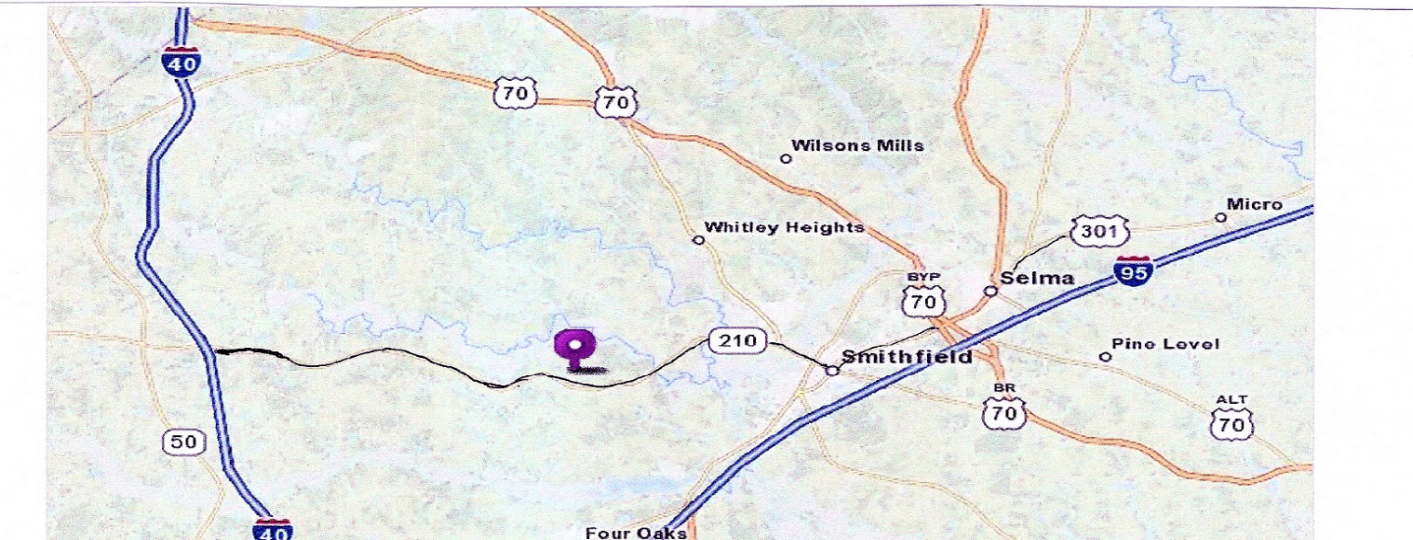 LODGING                 COMFORT INN                                                                                                            BECKY’S LOG CABIN     126 CLEVELAND CROSSING DRIVE                                                                      2491 US HWY 70 BUSINESS EAST             GARNER, NC 27577                                                                                                     SMITHFIELD, NC 27577         PHONE # 919-773-1110                                                                                                     PHONE # 919-934-1534                                                                                                                                                 ½ MILE OFF I-95 AT EXIT 95                                                                                                                                            LODGING, RESTAURANT AND LOUNGEHOST HOTELSUPER 8 MOTEL735 INDUSTRIAL PARK DRSMITHFIELD, NC 27577PHONE: 919-989-8988LET THEM KNOW YOU ARE WITH THE CAPE FEAR POULTRY SHOWExhibitor #_________ Received ___________ Amount Paid_________ check no._________ received by __________CAPE FEAR POULTRY ASSOCIATION SHOW ENTRY FORMDATE OF SHOW: MARCH 11, 2017                   ENTRY DEADLINE MARCH 5, 2017         OPEN _____       JUNIOR SHOW _____         JUNIOR AGE __________        JUNIOR SHOWMANSHIP   YES ___ NO____I, ________________________________________, make the following entry subject to the rules and regulations in the show catalog.By making this entry I give Cape Fear Poultry Association permission to use my contact information (address, phone#, email) for the Exhibitors List, club members, etc. and I agree and accept the   NO EARLY COOPING OUT rule.  I acknowledge and accept theNorth Carolina State Health Requirements for exhibiting poultry in North Carolina.STREET ADDRESS____________________________________    PHONE: (________) ________ ______________CITY____________________________________________________STATE_____________ZIP__________EMAIL ADDRESS _______________________________________________________________________PLEASE USE YOUR SAME NAME AND ADDRESS AS RECOGNIZED BY THE APA/ABA & BREED CLUBS SO YOU WILL RECEIVE YOUR POINTS.UNDER TYPE USE “L”  LARGE FOWL, “B”  BANTAM, “T”  TURKEY, “Ga” GUINEA, “D”  ALL DUCKS “G”  ALL GEESE UNDER VARIETY use Bearded or Non-Bearded, SC (single comb) or RC (rose comb) only if it applies with that color or breedFORMS MAY BE COPIED FOR MORE SPACE, MORE THAN ONE ENTRY OR JUNIOR ENTRYTotal number of birds entered_______ X $3.00 per bird                                               Entry Fee ________________Number of double coops ______ X $3.00 (Please specify bird for Double Coop)           DC Fee _________________   Clean Up Fee $1.00 per Exhibitor                                                                               Clean Up ____1.00________                                                                                                                  TOTAL AMOUNT DUE $______________ Send completed form with check or money order payable to Cape Fear Poultry AssociationC/O Donna Worthington, 118 Kincalf Lane, Macclesfield, NC 27852Phone: 252-827-2491 Email: kincalf@aol.comCONTINUED SHOW ENTRY FORM UNDER TYPE USE “L” large fowl, “B” bantam, “T” turkey, “Ga” guinea, “D” all ducks, “G” all GeeseUnder VARIETY use Bearded or Non-Bearded, SC (singe comb) or RC (rose comb) only if it applies with that color or breedFORMS MAY BE COPIED FOR MORE SPACE, MORE THAN ONE ENTRY OR JUNIOR ENTRYENTER THE NUMBER OF BIRDS IN EACH SEXBREEDVARIETYTYPECOCKHENCOCKERELPULLETTOTALBIRDSEXAMPLE:  PLYMOUTH ROCKEXAMPLE:  SILKIEEXAMPLE: RHODE ISLAND    REDWHITENON-BEARDEDROSE COMBLBL1 DC23 DC2323 DC44 DC25381412BREEDVARIETYTYPECOCKHENCOCKERELPULLETTOTALBIRDS(Example)PLYMOUTH ROCK  (Example)  SilkieWHITENon-Bearded BlackLB1 DC2231 DC431710